Etude des droits à l’allocation d’aide au retour à l’emploiL’employeurNom de la collectivité :Nom de l’employeur :Adresse :Code Postal :Ville :N° de SIRET :Code APE/NAF :Nom de la personne en charge du dossier :	Adresse mail :	Numéro de téléphone :L’agent∙e□ M.  □ Mme     Nom de Naissance :Nom d’usage :Prénom :Date de naissance :Numéro de sécurité sociale :Adresse :Code postal :Ville :Objet de la demande □ Etude du droit initial□ Etude du droit en cas de reprise, réadmission, perte d’une activité réduite conservée,□ Etude mensuelle des cumuls ARE et activités réduites□ Etude de réactualisation des données □ Suivi mensuelListe des pièces à transmettreL’étude sera réalisée en fonction de l’analyse des seules pièces transmises. Le Cdg59 se réserve le droit de demander des pièces complémentaires.□ Notification de refus de prise en charge par le Pôle Emploi,□ Copie de la demande d’allocations au Pôle Emploi (dossier du demandeur d’emploi),□ Historique de demandeur d’emploi□ Un état récapitulatif des services de l’agent au cours des 36 derniers mois précédant la date de la perte du dernier emploi ouvrant droit à l’allocation chômage (tous employeurs confondus) et l’ensemble des attestations employeur destinées à Pôle Emploi correspondantes,□ Tableau récapitulatif des arrêts maladie antérieurs au dernier jour payé et travaillé ou relevé de la CPAM pour les 36 ou 48 derniers mois,□ Avis d’imposition (ou non) sur les revenus,□ Relevé de carrière pour les demandeurs d’emploi âgés de 58 ans et plus,□ Notification d’attribution d’avantage de vieillesse ou de retraite et dernier avis de versement,□ Notification d’attribution de la pension d’invalidité et dernier avis de versement,□ Copie des bulletins de salaire en cas d’activité réduite conservée exercée avant la perte d’emploi	____________________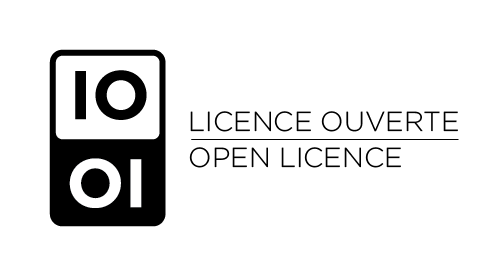 Le Cdg59 autorise la réutilisation de ses informations et documents dans les libertés et les conditions prévues par la licence    sous réserve d’apposer la mention :« Source : Cdg59, titre et lien du document ou de l’information et date de sa dernière mise à jour » 